1/ Ouvrez le site « Ankiweb » puis identifiez-vous.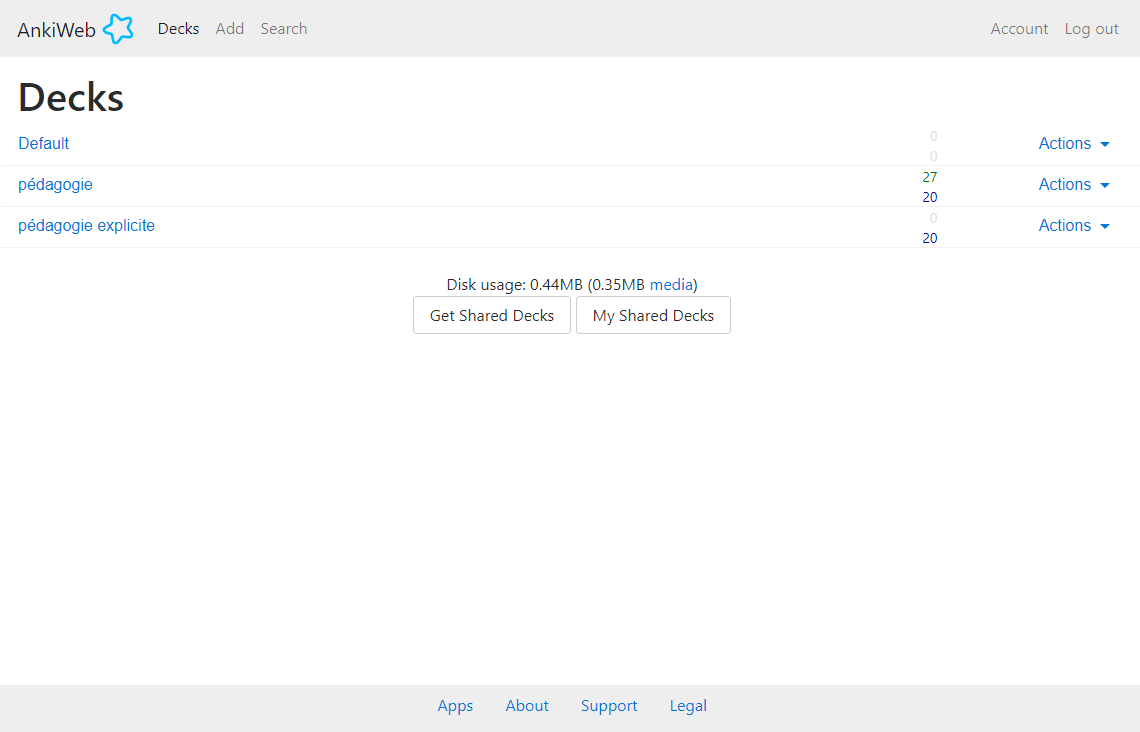 2/ Sélectionnez le paquet qui vous intéresse en cliquant dessus.3/ Pour lancer le questionnaire, cliquez sur « Etudies maintenant » (problème de traduction).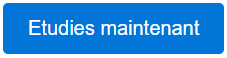 4/ Répondez à la question, puis cliquez sur « Montrer la réponse » pour vérifier. 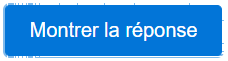 9/ Indiquez si votre réponse était fausse, juste ou facile.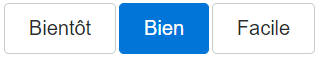 